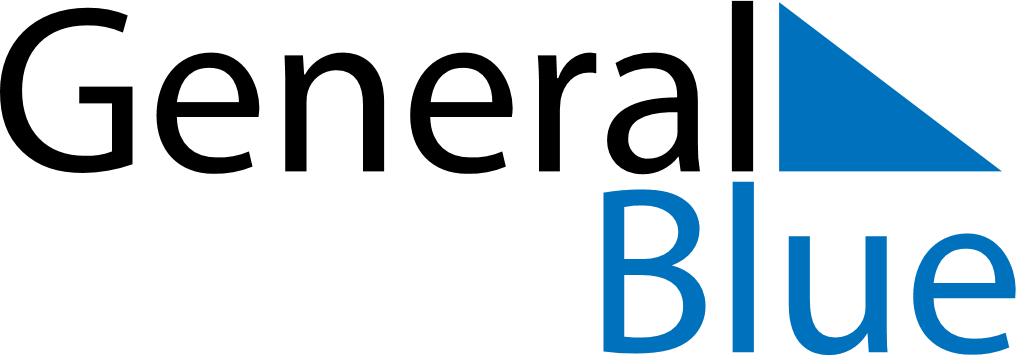 November 2024November 2024November 2024November 2024November 2024November 2024Ad-Damazin, Blue Nile, SudanAd-Damazin, Blue Nile, SudanAd-Damazin, Blue Nile, SudanAd-Damazin, Blue Nile, SudanAd-Damazin, Blue Nile, SudanAd-Damazin, Blue Nile, SudanSunday Monday Tuesday Wednesday Thursday Friday Saturday 1 2 Sunrise: 5:34 AM Sunset: 5:17 PM Daylight: 11 hours and 42 minutes. Sunrise: 5:35 AM Sunset: 5:16 PM Daylight: 11 hours and 41 minutes. 3 4 5 6 7 8 9 Sunrise: 5:35 AM Sunset: 5:16 PM Daylight: 11 hours and 41 minutes. Sunrise: 5:35 AM Sunset: 5:16 PM Daylight: 11 hours and 40 minutes. Sunrise: 5:36 AM Sunset: 5:16 PM Daylight: 11 hours and 40 minutes. Sunrise: 5:36 AM Sunset: 5:15 PM Daylight: 11 hours and 39 minutes. Sunrise: 5:36 AM Sunset: 5:15 PM Daylight: 11 hours and 39 minutes. Sunrise: 5:37 AM Sunset: 5:15 PM Daylight: 11 hours and 38 minutes. Sunrise: 5:37 AM Sunset: 5:15 PM Daylight: 11 hours and 37 minutes. 10 11 12 13 14 15 16 Sunrise: 5:37 AM Sunset: 5:15 PM Daylight: 11 hours and 37 minutes. Sunrise: 5:38 AM Sunset: 5:15 PM Daylight: 11 hours and 36 minutes. Sunrise: 5:38 AM Sunset: 5:14 PM Daylight: 11 hours and 36 minutes. Sunrise: 5:38 AM Sunset: 5:14 PM Daylight: 11 hours and 36 minutes. Sunrise: 5:39 AM Sunset: 5:14 PM Daylight: 11 hours and 35 minutes. Sunrise: 5:39 AM Sunset: 5:14 PM Daylight: 11 hours and 35 minutes. Sunrise: 5:39 AM Sunset: 5:14 PM Daylight: 11 hours and 34 minutes. 17 18 19 20 21 22 23 Sunrise: 5:40 AM Sunset: 5:14 PM Daylight: 11 hours and 34 minutes. Sunrise: 5:40 AM Sunset: 5:14 PM Daylight: 11 hours and 33 minutes. Sunrise: 5:41 AM Sunset: 5:14 PM Daylight: 11 hours and 33 minutes. Sunrise: 5:41 AM Sunset: 5:14 PM Daylight: 11 hours and 32 minutes. Sunrise: 5:42 AM Sunset: 5:14 PM Daylight: 11 hours and 32 minutes. Sunrise: 5:42 AM Sunset: 5:14 PM Daylight: 11 hours and 32 minutes. Sunrise: 5:43 AM Sunset: 5:14 PM Daylight: 11 hours and 31 minutes. 24 25 26 27 28 29 30 Sunrise: 5:43 AM Sunset: 5:14 PM Daylight: 11 hours and 31 minutes. Sunrise: 5:44 AM Sunset: 5:14 PM Daylight: 11 hours and 30 minutes. Sunrise: 5:44 AM Sunset: 5:15 PM Daylight: 11 hours and 30 minutes. Sunrise: 5:45 AM Sunset: 5:15 PM Daylight: 11 hours and 30 minutes. Sunrise: 5:45 AM Sunset: 5:15 PM Daylight: 11 hours and 29 minutes. Sunrise: 5:46 AM Sunset: 5:15 PM Daylight: 11 hours and 29 minutes. Sunrise: 5:46 AM Sunset: 5:15 PM Daylight: 11 hours and 29 minutes. 